Good Teacher Area Faith Community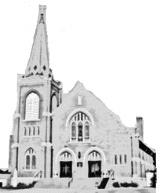 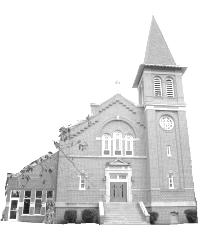 St. Edward & St. Eloi Catholic ChurchesPastor:  Father Craig Timmerman (507.829.3014)Senior Associate Pastor:  Father Keith Salisbury (1.507.224.2289)Associate Pastor:  Father Zach Peterson (507.476.1688)Parish Secretary:  Caren Buysse – 872.6346	Formed:  formed.org (Z8Q2WJ)	St. Eloi Facebook:  St. Eloi Catholic ChurchArea Faith Website:  goodteacherafc.com	St. Edward & St. Eloi Email:	St. Eloi Website:  Religion Ed Coordinator:  Tina Myhre	      cbuyssegoodteacherafc@gmail.com	     steloicatholicchurch.weebly.com       goodteacherafcre@hotmail.com					St. Edward Facebook:  St. Edward Catholic 	Bulletin Coordinator:  Cynthia BeislerDeacon:     Bruce Bot – 872.5465	     Church	Bulletin Email:  stedsbulletin@gmail.com                    Travis Welsh – 829.0986	St. Edward Website:  stedschurch.com		                    Jason Myhre – 829.2829		Catholic Charities:  1.866.670.5163		Victim’s Hotline:  1.507.223.55313Office Hours:  8:00 – 11:45 am   12:45 – 4:00 pm	Office Mailing Address:	Facebook:  One More Time Thrift Store     Tuesday, Wednesday, Friday	      408 N. Washington St.	      Minneota, MN  56264SUNDAY, MARCH 1, 2020FIRST SUNDAY OF LENTSunday, March 18:00 – 8:15 am   Confession at St. Edward8:30 am   Mass at St. Edward (LaVern Evers)9:30 am   Open Forum, Discussion on school choice in St Edward Basement  Rolls & Coffee Provided10:00 – 10:15 am   Confession at St. Eloi10:30 am    Mass at St. Eloi (Ed Buysse)4:00 pm – 7:00 pm   Taunton Style Pancake Supper at St. EdwardMonday, March 2Mass at St. Eloi Convent (Presider’s Intention)      *For Mass time contact Sisters of Mary Morning Star6:00 pm – 7:00 pm  “Cathletes Youth Group” meeting at St. Edward School ** Meal provided, contact Tina MyrheTuesday, March 312:00 pm   Mass at St. Eloi Convent (Brad Claeys)Wednesday, March 410:00 am – 10:15 am – Confession at St Edward10:30 am   Mass at St Edward (Brian Thielges)12:00 pm   Mass at St. Eloi Convent (Presiders Intention)5:30 pm – 6:20 pm – Religious Ed Family Meal at St Edward Church Basement (Serving: Hash brown Casserole)6:30 pm – Adoration of the Blessed Sacrament at St Edward 6:30 pm – Religious Education at St. Edward6:15 pm - Catechesis of the Good Shepherd at St. EloiThursday, February 277:00 am   Mass at St.. Edward (Audrey Kloos) 	Confessions after Mass4:45 pm – 5:45 pm   Children’s Adoration with the Sisters of Mary of Morning Star at St. Eloi Convent; children womb-12 are invited!!5:45 pm    Mass at St. Eloi Convent (Presiders Intention)5:00 – 7:00 pm   Adoration at St. EdwardFriday, March 55:45 am   TMIS Gathering at KC Hall7:30 am   Mass at St. Eloi Convent (Presiders Intention)2:30 pm   Mass at Minneota Manor (Norbert & Eugene Hoffmann and Mary Lou & Ken McMahon)4:00 pm – 7:00 pm St. Edward Fish Fry6:30 pm – 6:50 pm   Confessions at St. Edward7:00 pm   Stations of the Cross at St. Edward  	Confessions after StationsSaturday, March 612:00 pm    Mass at St. Eloi Convent (Marie Rose Boerboom)4:45- 5:20 pm   Confession at St. Edward5:30 pm   Mass at St. Edward (Richard & Georgette Moorse and Steve Savant)Sunday, March 7Daylight Savings Begins – Turn Your Clocks Ahead8:00 – 8:15 am   Confession at St. Edward8:30 am   Mass at St. Edward (Anne Coens)10:00 – 10:15 am   Confession at St. Eloi10:30 am    Mass at St. Eloi (For the Parish Family)Area Faith Weekly Mass ScheduleThese Mass times are subject to change!Monday, March 2	9:00 am   Mass at Dawson Nursing Home 			(Presider’s Intention)Tuesday, March 3	6:00 pm   Mass at St. Peter (Mike & Erma		 Ochoki)Wednesday, March 4	9:00 pm   Mass at St. Peter (Ralph & Kathy 		Ochocki)Thursday, March 5	9:00 am   Mass at St. Leo (Barb Natte)Friday, March 6	 10:30 am   Mass at Sylvan Court (LaMorne       		Wiest)Saturday, March 7	5:30 pm   Mass at St. Peter (Velma Eischens)Sunday, March 8	8:30 am   Mass at St. James – Dawson 		(Living and Deceased of Halvorson Family)		10:30 am   Mass at St. Peter  		(Marlys Winkels Streff)Radio Rosary – Week of March 2 – March 8March 2     In memory of Margaret Osum by Luke & Sherry LouwagieMarch 3     In memory of Pat Deutz by Family & FriendsMarch 4     In memory of Cy and Banche Blomme & all deceased                     Family members March 5    In memory of Oscar G. Louwagie by his familyMarch 6    In memory of Allan Van Keulen by Rona Van Keulen &                    FamilyMarch 7    For all the deceased members of the Bernard & Loretta                   Buysse family by Laurence & Ardyce LouwagieMarch 8    In memory of Helen C. VanAcker & all deceased family                   membersTo schedule a Radio Rosary – Call Carol Louwagie:  507.532.6081The Rosary is typically broadcast at 6:15 pm on KMHL, 1400UPCOMING EVENTS & MEETINGSMarch 1      	9:30 am  - St. Edward Open Forum Discussion in the church basement, coffe and rolls will be provided.March 1	4:00 pm – 7:00 pm   KC Taunton Style Pancake Supper at St. EdwardMarch 5	4:45 pm – 5:30 pm – Children’s Adoration with the Sisters of Mary of Morning Star at St. Eloi Convent; children womb-12 are invited!!March 6 	4:30 pm – 7:00 pm   St. Edward School Fish Fry March 15	11:00 am – 12:30 pm   St. Eloi Soup & Chili along with 		Silent Auction to assist with tuition to RE and Catholic 		Schools. March 21	3:00 pm - FIRST COMMUNION RETREAT at ST. Edward CHURCH ENVELOPESDonation envelopes are ready to be picked up in the church basement for St. Edward and in the back of the church for St. Eloi parishioners.  PLEASE DO NOT USE 2019 ENVELOPES ANY LONGER.The envelopes have been renumbered.  Thank You!MASS READINGS & PRAYERS FOR VOCATIONSMarch 1 – March 7SUNDAY, March 1 – Pray for Pope Francis	Genesis 2:7-9, 3:1-7;  Psalm 51:3-6, 12-14, 17;  Romans 5:12-19;  Matthew 4:1-11What is now most tempting me not to follow Jesus’ ways?MONDAY, March 2 – Pray for Bishop John Levior	Leviticus 19:1-2, 11-18;  Psalm 19:8-10, 15;  Matthew 25:31-46How might I be more attentive to Christ’s presence in others today?TUESDAY, March 3 – Pray for Fr. Christian Adike, Fr. Garrett Ahlers, Dcn Arthur Abel, Joshua Bot (Sem)	Isaiah 55:10-11; Psalm 34:4-7, 16-19; Matthew 6:7-15When have good things in my life suddenly sprouted from the kind words of others?WEDNESDAY, March 4 – Pray for Fr. James Barry, Fr. John Berger, Dcn Russell Balschiko, Carter Currans (Sem)	Jonah 3:1-10;  Psalm 51:3-4, 12-15, 18-19;  Luke 11:29-32How might I make my Lenten fasting a more deeply spiritual experience?THURSDAY, March 5 – Pray for Fr. Harry Behan, Fr. William Bowles, Dcn Bruce Bot, Nathan Hansen (Sem)	Esther C:12, 14-16, 23-25; Psalm 138:1-3, 7-8;  Matthew 7:7-12What must I most let go of to let God’s Spirit work in and through me?FRIDAY, March 6 – Pray for Fr. David Breu, Fr. Eugene Brown, Dcn Rich Christiansen, Dcn John Hayes (Sem)	Ezekiel 18:21-28;  Psalm 130:1-8;  Matthew 5:20-26To whom or to what idea do I need to be open to get beyond idolizing my own opinions?SATURDAY, March 7 – Pray for Fr. Patrick Casey, Fr. James Devorak, Dcn Timothy Dolan, James Herzog (Sem)	Deuteronomy 26:16-19;  Psalm 119:1-2, 4-5, 7-8;  Matthew 5:43-48How might I better imitate God’s indiscriminate love for others whom I interact with?SACRAMENTS OF THE CHURCHBaptism, Marriage, Anointing of the Sick, Becoming Catholic – 	Call the church office:  872.6346Eucharist to Shut-ins:  	St. Eloi – Sandy Nuytten  829.9690	St. Edward – Call the church office   872.6346Baptism Prep:  To set up a baptism date, call Caren at the office.  Check the church website for Godparent Requirements.RCIA:  Jesus Christ came to reveal the fullness of God’s love for us and we continue to celebrate that love through praise, sacraments, service, and community.  If you or someone you know is interested in joining our church or in learning more about the Catholic Church, contact Deacon Bruce Bot 507.828.7012.Sponsorship of St. Edward Catholic SchoolMarch 1	Open	March 8	OpenMarch 2	Open	March 9	Open	March 3	Open	March 10	OpenMarch 4	Open	March 11	OpenMarch 5	Open	March 10	OpenMarch 6	Open	March 11	OpenMarch 7	Open	March 12	OpenINTERCESSIONS FOR LIFE…May every human person, from conception to natural death, be recognized as a temple of God, in whom the Spirit dwells; we pray to the Lord:BULLETIN BRIEFS“The essence of our identity is that we are created in God's image and likeness and loved by Him. Nothing can diminish the priceless worth of any human life. Every person is cherished.”USCCB Secretariat of Pro-Life Activities
2018-19 Respect Life ReflectionTaunton Style Pancake And Sausage SupperThe St. Edward's Knights of Columbus Council is hosting their annual "Taunton Style" Pancake and Sausage Supper on Sunday, March 1, at St. Edward Catholic Church in Minneota.  Serving from 4:00 p.m. - 7:00 p.m.  There will be a free will offering.  Sponsored by St. Edward Catholic Church and the St. Edward's Knights of Columbus Council.  All are welcome!St. Edward’s Fish FryThe St. Edwards Catholic School Education Committee is hosting a Lenten Fish Fry on Friday, March 6, at St. Edward Catholic Church in Minneota.  Serving from 4:30-7:00 p.m.  Adults (over age 12) are $10, kids (ages 4-12) $7, and kids 3-under eat free. Sponsored by St. Edward Catholic Church and School.  All are welcome!  Take-outs are available by contacting the Church Office at 872-6346.Chicken Wild Rice Soup & Chili Feed and Silent Auction: All are invited to come and help support the students of St. Eloi Church in Ghent on Sunday, March 15, down in the church basement. We will be serving soup and chili along with breadsticks and bars from 11:00-12:30. Bidding for the silent auction closes at 12:15. Everyone is welcome to join us for some great fellowship while supporting the education of our students. The Catholic Order of Foresters are hosting this event and are offering Matching Funds as well.                                              ~ St. Eloi Ct #1081 COFThat Man Is You The "That Man Is You” men have been meeting Friday mornings at the Knights Hall in Minneota. The program has been well received and well attended. We would like to invite all men to join us as we proceed through our Lenten journey. Come and experience this wonderful program! Join us at 5:45 am Friday mornings at the Knights Hall in Minneota for coffee, breakfast, faith building and fellowship. There is no cost other than a little sleep.  For more information call Brian Timmerman at 507.428.3519 or just show up!Catholic Daughters Offer ScholarshipThe Catholic Daughters of the Americas local Court St. Joan of Arc #129 is offering a $500 scholarship to a 2020 graduating Catholic girl who plans to continue her formal education.  She must be a member of Holy Redeemer parish or any of the adjacent Catholic parishes that do not have a Catholic Daughter Court.  Applications are available at the Holy Redeemer Parish office or from Lois Novosad, 710 N 6th St., Marshall Mn 56258.  Phone number- 532-5236.  Completed forms, including letters of recommendation, must be returned to Lois Navosad no later than April 15 .Religious Ed Family MealsWe are now providing a light meal for RE families from 5:45 – 6:25 pm in the church basement before class begins at 6:30 pm.Our next Wednesday meal will be Hash Brown Casserole.It will be a freewill offering which will help pay for future meals.If you would like to donate any ingredients or store-bought goodies for dessert (cookies, cupcakes, etc.), it would be appreciated.Also, if anyone is able to help serve and clean up the meal, please contact Tina Myhre, RE Coordinator, at goodteachereafcre@hotmail.com or 870.5108.Catholic Athletes Youth Group Upcoming dates for Cathletes will be Monday, March 2, from 6-7 pm at St. Ed's School.  There will be food available for those who want to come right from practice.  We are trying some different times, so please watch the bulletin or contact Tina (829-2958) for future dates.  Cathletes is for youth grades 7-12 to gather for games and learn from other Catholic athletes and Fr. Zach how faith and athletics work together in our lives.  All 7-12 youth are invited and group is not exclusive to athletes.  THANK YOUThank you to all of you who are giving back to God some of your time, talent, and finances that God has given you.  Our churches and their mission and ministry would not exist without your giving.ST. ELOI NEWSLITURGY ASSIGNMENTSSunday, March 8, 10:30 AMSacristan:  Jeanne SchmidtServers:  Robert Beisler, David Rabaey, Faith BeislerLector:  Doug Maeyaert and Cindy Nelson Eucharistic Ministers:  B:  D. Senden, J. Kesteloot   C:  B. Brewers, C. Nelson, S. Nuytten, R. NelsonMusicians:  Barb Hennen & Laura Hennen Gifts:  Mike and Julie Speltz Family Ushers:  B. Timmerman,  M. Monnet,  D. Van KeulenSISTERS OF MARY MORNING STAR NEWSSt. Eloi Convent Masses:  Call 428.3919 for times.  	Masses on Monday, Wednesday, Thursday, Friday, Saturday	Vespers:  6:15 pm	Adoration:  7:30 – 8:30 pmCHILDREN’S HOLY HOUR WITH THE SISTERSOur next Children’s Adoration hours will. Be held Thursday, March, from 4:45 – 5:30 pm.  Children from the womb to age 12 are invited!                                          St. Maria JohannaWe will begin emailing announcements for the different activities that we do:  our prayer vigils, come and see weekend retreats for young women, and philosophy evenings or weekends for youth.  If you would like to receive these announcements, please email us at:  sistersofmarymorningstar@gmail.com  and let us know which of the three announcements you are interested in.  It is always a joy when you come to pray with us!You are welcome to pray in our chapel whenever you’d like.ST. EDWARD NEWSLITURGY ASSIGNMENTSSaturday,  March 7, 2020Sacristan:  Marlene PolejewskiServers:  Tucker Thooft, Dylan DeSmet, Brooke DeSmetLector:  Nate WelshEucharistic Minister:  Monica DeSmet, Sherry Kern, Ed Laleman, Bonnie Laleman, Deb ThooftUshers: Don Gorecki, Brad Laleman, Bruce Laleman, David DeSmetSunday March 8, 2020Sacristan:  Fran Sturm		Servers:  Faith Myhre, Ian Myhre, Laney MyhreLector:  Terry VanKeulenEucharistic Minister:  Becky Engels, Melissa Downing, Kevin Downing, Joy Buysse, Shannon BrewersUsher:  Gary Buysse, Jerry Differding, Omer Laleman, Doug JaniszeskiROSARY SOCIETY MEMBERSOur general intention throughout the year is for world peace and an increase of vocations to the priesthood and religious life.  February is for blessings on all Marriages and March is for the return of fallen away Catholics.  We need, and welcome, new members to complete our roses.  If you have any questions and/or would like to join, call Judy Bot (872.6525) or Marian Laleman (872.6807).ONLINE GIVINGOnline giving helps you maintain your giving even if you cannot attend Mass.  This helps the parish streamline our cash flow, especially during bad weather or vacation times.  Go to our parish website and get started today.  www.stedschurch.com HOSPITALITY COMMITTEEIf you know of anyone who is sick or new to the parish, please call Marlene Polejewski at 872.6242.PRAYERSIf you know anyone from our parish who is sick or has had surgery recently or is ill and would like to be remembered in prayer during the weekend Masses, ask them to contact the church office.  Their names will be added to the petitions.CDS AVAILABLE TO PURCHASECDs are available in the back of the church to purchase.  If you don’t see something you would like contact Margrit Rabaey (872.6937).HOW WAS I SUPPOSED TO KNOW?Remember to check out our Facebook page (St. Edward Catholic Church) or the website (www.stedschurch.com) to keep with updated information.ST. EDWARD CCW NEWSThe Service Commission for St. Edward CCW is offering the opportunity during the 2020 Lenten season to offer alms toward some of our ongoing projects.  They include "Little Dresses for Africa", prayer shawls and quilts.  The quilts are donated to the Heart to Heart as Christmas gifts for those in need.  Prayer shawls are knitted/crocheted by women in our parish who pray for the recipient as they make the shawl.  The shawls are then blessed and given to those who are ill, have lost a loved one or have experienced a major life event.  Little Dresses for Africa are dresses and boys britches made by women of our parish and sent to Africa.  All of these programs require funds for the supplies the CCW women use.  If you would like to make a monetary donation, please feel free to make checks payable to "St. Edward CCW" with "projects donation" in the memo line.  You may drop off at the office or drop in the collection basket.  If you have any questions contact Jan Bot at 507-401-1167.  Thank you!CCW lists have been sent out.  Please remember to pay the $40 dues.  Checks should be made out to St. Edward CCW.  This should be sent to Juanita Bot or put in the collection basket. LITTLE DRESSES FOR AFRICAWe will be continuing with our sewing of Little Dresses for Africa.  Dresses should be made from fabric that is cotton or a cotton/polyester blend.  Fabric that is 100% polyester cannot be used.  The New Ulm Center for “Little Dresses for Africa” has plenty of small dresses on hand.  Please sew medium or large dresses.  “ Since 2011, over 13,000 pieces of clothing have been distributed to children in Uganda, the Philippines, Jamaica, New Guinea, South Africa, Bulgaria, Indonesia, and India to name a few.If you have fabric you would like to donate to this project, contact Terry Van Keulen (872.6696) or put the fabric in the cry room.  Terry also has patterns and fabric for you.ST. EDWARD SCHOOL NEWSPrincipal:  Jaci Garvey	Secretary:  Trudy BanksOffice:  872.6391SCHOOL MASSOur next school Mass is Wednesday, March 4, at 10:30 am.All are welcome to join us!OPEN FORUM FOR ST. EDWARD SCHOOLAs the new year rolls around, we begin looking toward the 2020-2021 school year.  As part of that process, we look at new families for our entire school:  preschool, kindergarten, grades 1-6, summer program, and the after-school program.  In order for St. Edward school to grow, we need current families and supporters to spread our good news into the community.  On Sunday, March 1, at 9:30 am, we will be having an open forum discussion about school choice and how St. Edward School fits into that puzzle.  The Education Committee and I are challenging each St. Edward School family to choose another family to personally invite and bring to this event.  If you have friends and family that have children of school age (including preschool), invite them to come.  If you need ideas, call the school office and we will help you out.SCIENCE FAIRThe annual Science Fair will be held next Friday, February 2.  Our 3rd -6th grade students have been working hard both here and at home on their projects.  Please take time next Friday to come and see what they have done. The education committee fish fry has been scheduled for March 6th, 2020.  We are in need of workers.  Please click on the link to sign up to help.  https://www.signupgenius.com/go/70A094DA9AE2AA6F94-lenten2CAPITAL CAMPAIGN NEWSCapital Campaign – Opening the Doors of InvitationWe are grateful for those who took time to join us for the Circles of Support meetings.  Special thanks to those who have returned their financial decision.  People want to know “how are we doing?”  In two weeks, we will share the results of the quiet phase of the campaign.  However, before then, we want to encourage those who have attended a meeting and received their personalized folder of information, to offer their financial decision by Wednesday, March 11.On the weekend of March 14-15, we are going to announce the current campaign results, and open wide the doors of invitation to those who have yet to receive their personalized folders.  Watch for more information next weekend.  Thank you!CAPITAL CAMPAIGN CABINETDeacon Bruce Bot	507.828.7012	Mary Myhre	507.828.2521Ruth Bot	507.829.0514	Fred Rabaey	507.828.1420Jeff Claeys	507.530.1062	Nate Welsh	507.828.3341Julie Janiszeski	507.829.3894	Fr. Craig	507.829.3014Ideas for Lent – 2020 by Marcellino D’Ambrosio Adapted from: https://www.crossroadsinitiative.com/media/articles/season-of-lent-40-ideas-to-get-the-most-out-of-it/ LENTEN RESOLUTIONS  Sometime shortly before Lent or on the first day or two of the season, take 30 minutes to pray. Ask the Holy Spirit’s guidance, look over this list of ideas, and make a few practical Lenten resolutions. You can start with just one idea, but don’t start with more than three ideas! Be careful. If you try to implement too many ideas at once, you may not succeed in anything! If you need to get up early or stay up late to get the 30 minutes of quiet, do it! Turn off your phone and computer. Don’t put it off and don’t allow interruptions. EUCHARISTIC IDEAS FOR LENT  Get to daily Mass during Lent.  If you can’t do Mass daily during Lent, go to Mass on Fridays in addition to Sunday and thank Him for laying his life down for you. Maybe you can go another time or two as well during the Lenten season.  Spend at least 30 minutes in Eucharistic adoration at least one time during each week of Lent.  Recover the Catholic tradition of making frequent visits to the Blessed Sacrament throughout the week, even if it is only for 5 minutes.  Even if you can’t get to daily Mass, get a daily Catholic Missal or go online or get a smart phone app such as Laudate or iMissal to get a list of the readings used each day in Mass, and read these readings daily during Lent. During special seasons such as Lent, the Mass readings are thematically coordinated and make for a fantastic Bible study! IDEAS FOR LENTEN REPENTANCE  Get to confession during the season of Lent after making a good examination of conscience. IDEAS FOR PRAYER DURING LENT  Daily, make a plan to get up earlier than anyone else in your house and spend your first 15 minutes of the day thanking God for the gift of life and offering your day to Him.  Make a decision to read at least some Scripture every day during Lent!  Pray the Liturgy of the Hours during Lent. You can buy a one volume edition or a full four volume edition. Or you can get it day-by-day for free using one of the smart phone apps such as Laudate or iBreviary or online at DivineOffice.org or Universalis. You can also subscribe to a monthly publication called the Magnificat that provides a few things from the Liturgy of the Hours together with the Mass readings of the day. The Magnificat is a great way to start learning the Liturgy of the Hours.  Prayer is like breathing – you have to do it continually. But sometimes you need to pause and take a very deep breath. That’s what a retreat is all about. Plan a retreat this Lent. It could be simply a half day, out in nature, or in a Church. Or it could be a full day or an overnight. You can certainly read lots of things during your retreat or listen to lots of talks. But try sticking mostly to Scripture, the liturgy, and quiet as much as you can. During or at the end of the retreat, write down what the Holy Spirit seems to be saying.  Make the Stations of the Cross each Friday of the Season of Lent either with a group or by yourself. If you have kids, bring them.  Make it a habit to stop at least five times a day during Lent, raise your heart and mind to God, and say a short prayer such as “Jesus, I love you,” or “Lord Jesus Christ, Son of God, have mercy on me, a sinner,” or “Lord, I offer it up for you.” MARIAN IDEAS FOR LENT  Pray the Sorrowful Mysteries of the Rosary often during Lent, especially on Friday and Wednesday. The glorious mysteries are especially appropriate on Sundays. Joyful and Luminous mysteries are great on other days.  If you’ve never done a family rosary, begin doing it. You could start with once a week on Friday or Sunday. If it’s tough to start with a full five decades, try starting with one. Have a different person lead each of the Mysteries. This gets everyone more involved. LENTEN IDEAS FOR INTERCESSION  Pray each day during Lent for the intentions and health of the Holy Father.  Pray each day for your bishop and all the bishops of the Catholic Church.  Pray for your priests and deacons and for all priests and deacons.  Pray for the millions of Christians suffering under persecution in various Muslim and Communist countries around the world such as the Somalia, Nigeria, Syria, Iraq, Indonesia, China, Viet Nam, and North Korea.  Pray for Christian unity, that there would be one flock and one shepherd.  Pray for the evangelization of all those who have not yet heard and accepted the Good News about Jesus.  Here’s a great Lenten idea: Pray for your enemies. In fact, think of the person who has most hurt you or who most annoys you and spend several minutes each day thanking God for that person and asking God to bless him or her.  Pray for an end to abortion on demand. Pray for pregnant women contemplating abortion.  Pray during Lent for a just peace in Afghanistan, Syria, Iraq, Ukraine, the Holy Land and elsewhere. Pray for our troops and for others in harm’s way. IDEAS FOR LENTEN FASTING  Find a form of Lenten fasting that is appropriate for you, given your age, state of health, and state of life. We need to broaden our idea of fasting. Some fast on bread and water on Wednesdays and Fridays. Others fast from sweets or alcohol throughout Lent. Some fast on one or more days per week from breakfast all the way to dinner, spending lunch hour in prayer or at noon Mass. Another idea is to cut out all snacks between meals or to forego Starbucks stops and eating out. The money saved from not buying various things should be given to an apostolate or ministry serving the physically or spiritually poor. IDEAS FOR LEARNING IN LENT  Find a written biography of a Saint that particularly appeals to you and read it during the Season of Lent.  Instead of secular videos for weekend entertainment during Lent, try some videos that will enrich your spiritual life.  While driving, turn off the secular radio for a while and use commute time to listen to some spiritual teaching on CD, your smart phone or Catholic Radio. WORKS OF MERCY FOR LENT  Visit someone at a nursing home or in the hospital or sick at home. Love Jesus in and through the suffering person.  Is there a widow or divorced person living in your neighborhood? If so, it would be a great idea to invite that person to your home for dinner, a cup of coffee or a glass of wine.  Get the video of Mel Gibson’s movie The Passion of the Christ and watch it during Lent if you feel you can handle the violence (there is also a version with many of the most violent scenes cut out). REFOCUS YOUR PRIORITIES FOR LENT  If you are married, it would be an awesome Lenten idea to spend some special, focused time with your spouse, strengthening your marriage. Start praying together, or make praying together a more frequent occurrence.  Spend some focused time together with each of your children, or your siblings, or your parents. Listen. Pray. Maybe even have fun! Yes, fun can be an appropriate idea for a Lenten penance. Holiness is not supposed to be glum. LENT – PATH TO A CHANGED LIFE  When Easter comes, don’t drop the new ideas and practice you’ve begun during the Season Lent! Make them a permanent feature of a deeper, richer Christian life!ACTUALBUDGETEDDIFFERENCEAdult$525.00$2,294.90-$1,769.90Loose$118.17$146.15-$27.98CommodityYear-to-Date$70,919.59$94,540.96-$23,621.37ACTUALBUDGETEDDIFFERENCEAdult$1,260.00$4,829.92-$3,469.92Youth$4.00$5.69-$1.69Loose$119.60$153.85-$34.25Online Giving$80.00*Added to the adult envelope total*Added to the adult envelope totalYear-to-Date$169,962.14$173,954.04-$3,991.90